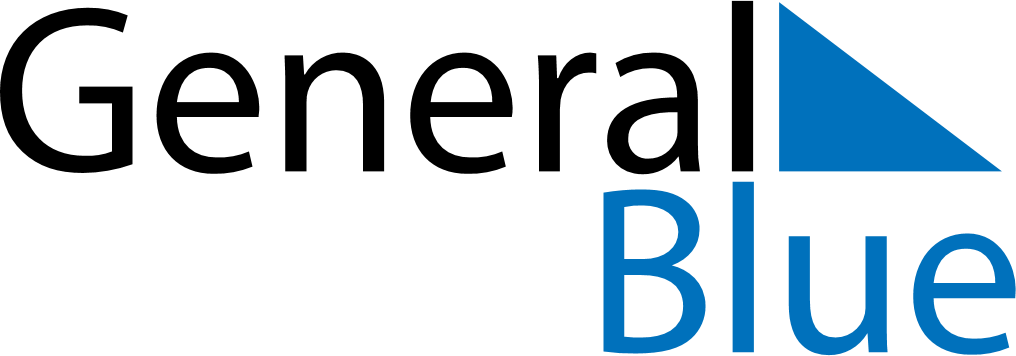 May 2030May 2030May 2030GermanyGermanyMondayTuesdayWednesdayThursdayFridaySaturdaySunday12345Labour Day6789101112Mother’s Day13141516171819202122232425262728293031Ascension Day